GULBENES NOVADA DOMES LĒMUMSGulbenēPar Līgo pagasta nekustamā īpašuma “Krasta iela 4” atsavināšanuIzskatīts …, 2023.gada 25.augusta iesniegums (Gulbenes novada pašvaldībā saņemts 2023.gada 25.augustā un reģistrēts ar Nr. GND/5.13.2/23/1724-E), kurā lūgts atsavināt nekustamo īpašumu “Krasta iela 4”, Līgo, Līgo pagasts, Gulbenes novads.Atbilstoši Publiskas personas mantas atsavināšanas likuma 45.panta ceturtās daļas 1.punktam iepriekš minētajam iesniegumam pievienota 2023.gada 1.septembra Gulbenes novada bāriņtiesas locekles Ineses Čudes apliecināta vienošanās (iereģistrēta ar Nr. 14), kas noslēgta starp ģimenes locekļiem …, viņas vīru …., un meitu ….8, kurā visi vienojas, ka Gulbenes novada pašvaldībai piederošo nekustamo īpašumu “Krasta iela 4”, Līgo, Līgo pagasts, Gulbenes novads, iegūs īpašumā …. Atbilstoši Ministru kabineta 2011.gada 1.februāra noteikumu Nr.109 “Kārtība, kādā atsavināma publiskas personas manta” 5.punktam iesniegumam pievienotas izziņas par komunālo maksājumu parādu neesību un dzīvokļa īres līguma kopija.Ministru kabineta 2011.gada 1.februāra noteikumu Nr.109 “Kārtība, kādā atsavināma publiskas personas manta” 11.5.apakšpunkts nosaka, ka pēc atsavināšanas ierosinājuma un šo noteikumu 4., 5. un 6. punktā minēto dokumentu saņemšanas, ņemot vērā šajos noteikumos minētos nosacījumus, atvasinātas publiskas personas lēmējinstitūcija, bet likumā noteiktajos gadījumos – tās noteikta iestāde vai amatpersona, pieņem lēmumu par attiecīgās atvasinātās publiskās personas nekustamā īpašuma nodošanu atsavināšanai vai par pamatotu atsavināšanas ierosinājuma atteikumu.1995.gada 2.janvārī starp Līgo pagasta padomi un …. noslēgts īres līgums par viendzīvokļa māju un palīgēkām Krasta ielā 4, Līgo, Līgo pagasts, Gulbenes novads, īri.2023.gada 31.janvarī starp Gulbenes novada Līgo pagasta pārvaldi un …. noslēgts dzīvojamās telpas īres līgums Nr. LG/9.5/23/18 par dzīvojamo telpu un palīgēkām Krasta ielā 4, Līgo, Līgo pagasts, Gulbenes novads, īri. Īres līguma termiņš noteikts līdz 2023.gada 30.aprīlim.2023.gada 31.maijā starp Gulbenes novada Līgo pagasta pārvaldi un ….. noslēgta vienošanās Nr. LG/9.5/23/29 par 2023.gada 31.janvārī noslēgtā dzīvojamās telpas īres līguma Nr. LG/9.5/23/18 grozījumiem, nosakot īres līguma termiņu līdz 2023.gada 30.novembrim.Ar nomas zemes gabala ierādīšanas aktu Nr.83 …. ierādītas Līgo pagasta nekustamā īpašuma “Krasta iela 4” sastāvā ietilpstošās zemes vienības ar kadastra apzīmējumu 5076 003 0139 nomas zemes robežas.2023.gada 12.jūlijā starp Gulbenes novada pašvaldību un ….. noslēgts zemes nomas līgums par Līgo pagasta nekustamā īpašuma “Krasta iela 4” sastāvā ietilpstošo zemes vienību ar kadastra apzīmējumu 5076 003 0139 ēku (būvju) uzturēšanai.Pamatojoties uz Gulbenes novada dzimtsarakstu nodaļas 2019.gada 19.jūlijā izdoto laulības apliecību Nr. LVLA089022 …, mainīts uzvārds uz ….2002.gada 1. janvārī stājās spēkā likums “Par palīdzību dzīvokļa jautājumu risināšanā”, kas nosaka, ka palīdzības reģistrs iekārtojams katrā pašvaldībā, kurā ir personas, kas vēlas un ir tiesīgas saņemt palīdzību. Viens no palīdzības veidiem – pašvaldībai piederošā vai tās nomātās dzīvojamās telpas izīrēšana. Lēmumu par reģistrēšanu palīdzības reģistrā un dzīvojamās telpas izīrēšanu pieņem pašvaldības dome. Minētā likuma 20.pants nosaka, ka šajā likumā paredzētajos gadījumos un noteiktajā kārtībā izīrētās dzīvojamās telpas netiek nodotas privatizācijai, tās nevar iegūt īpašumā līdz dzīvojamās mājas privatizācijai un tās nav pārdodamas vai citādi atsavināmas dzīvojamo telpu īrniekiem vai citām personām.Dzīvojamo telpu īres likuma 14.panta pirmā daļa nosaka, ka īrniekam ir tiesības iemitināt viņa īrētajā dzīvojamā telpā savu laulāto un abu vai katra laulātā bērnus, ja iepriekš par to rakstveidā informēts izīrētājs, un 14.panta otrā daļa nosaka, ka persona, kas saskaņā ar šā panta pirmo daļu iemitināta īrnieka dzīvojamā telpā, atzīstama par īrnieka ģimenes locekli.Publiskas personas mantas atsavināšanas likuma 45. panta ceturtā daļa nosaka, ka īrnieks vai viņa ģimenes locekļi var pirkt īrēto viendzīvokļa māju vai dzīvokļa īpašumu, ja īrnieks un viņa ģimenes locekļi ir noslēguši notariāli apliecinātu vienošanos par to, kurš vai kuri no viņiem iegūs īpašumā īrēto viendzīvokļa māju vai dzīvokļa īpašumu un, ja tiesā nav celta prasība par īres līguma izbeigšanu.Civillikuma 968.pants nosaka, ka uz zemes uzcelta un cieši ar to savienota ēka atzīstama par tās daļu.Ņemot vērā, ka sākotnēji dzīvojamās telpas īres līgums ar … noslēgts pirms likuma “Par palīdzību dzīvokļa jautājumu risināšanā” stāšanās spēkā un viendzīvokļa māja nav piešķirta kā palīdzība dzīvokļu jautājumu risināšanā, ir spēkā esošs īres līgums, ir spēkā esošs zemes nomas līgums, nav parādu par komunālajiem pakalpojumiem, un, pamatojoties uz bāriņtiesas apliecināto vienošanos starp ģimenes locekļiem, …. ir tiesīga ierosināt nekustamā īpašuma “Krasta iela 4”, Līgo, Līgo pagasts, Gulbenes novads, atsavināšanu.Pamatojoties uz Pašvaldību likuma 10.panta pirmās daļas 16.punktu, kas nosaka, ka dome ir tiesīga izlemt ikvienu pašvaldības kompetences jautājumu un tikai domes kompetencē ir lemt par pašvaldības nekustamā īpašuma atsavināšanu un apgrūtināšanu, kā arī par nekustamā īpašuma iegūšanu, 73.panta ceturto daļu, kas nosaka, ka pašvaldībai ir tiesības iegūt un atsavināt kustamo un nekustamo īpašumu, kā arī veikt citas privāttiesiskas darbības, ievērojot likumā noteikto par rīcību ar publiskas personas finanšu līdzekļiem un mantu, Publiskas personas mantas atsavināšanas likuma 4.panta ceturtās daļas 5.punktu, kas nosaka, ka atsevišķos gadījumos publiskas personas nekustamā īpašuma atsavināšanu var ierosināt īrnieks vai viņa ģimenes loceklis, ja viņš vēlas nopirkt dzīvojamo māju, tās domājamo daļu vai dzīvokļa īpašumu šā likuma 45.pantā noteiktajā kārtībā, 5.panta pirmo daļu, kas cita starpā nosaka, ka atļauju atsavināt atvasinātu publisku personu nekustamo īpašumu – attiecīgās atvasinātās publiskās personas lēmējinstitūcija, šā panta piekto daļu, kas nosaka, ka lēmumā par nekustamā īpašuma atsavināšanu tiek noteikts arī atsavināšanas veids un, ja nepieciešams, nekustamā īpašuma turpmākās izmantošanas nosacījumi un atsavināšanas tiesību aprobežojumi, 8.panta otro daļu, kas nosaka, ka atsavināšanai paredzētā atvasinātas publiskas personas nekustamā īpašuma novērtēšanu organizē attiecīgās atvasinātās publiskās personas lēmējinstitūcijas noteiktajā kārtībā, 37.panta pirmās daļas 4.punktu, kas nosaka, ka pārdot publiskas personas mantu par brīvu cenu var, ja nekustamo īpašumu iegūst 4.panta ceturtajā daļā minētā persona; šajā gadījumā pārdošanas cena ir vienāda ar nosacīto cenu, un Attīstības un tautsaimniecības komitejas ieteikumu, atklāti balsojot: ar 12 balsīm "Par" (Ainārs Brezinskis, Aivars Circens, Anatolijs Savickis, Andis Caunītis, Atis Jencītis, Daumants Dreiškens, Guna Pūcīte, Gunārs Ciglis, Ivars Kupčs, Lāsma Gabdulļina, Mudīte Motivāne, Normunds Mazūrs), "Pret" – nav, "Atturas" – nav, "Nepiedalās" – nav, NOLEMJ:1. NODOT atsavināšanai Gulbenes novada pašvaldībai piederošo nekustamo īpašumu “Krasta iela 4”, Līgo, Līgo pagasts, Gulbenes novads, kas sastāv no ēkas (būves) ar kadastra apzīmējumu 5076 003 0139 001 (viendzīvokļa māja), ēkas (būves) ar kadastra apzīmējumu 5076 003 0139 002 (šķūnis ar pagrabu), ēkas (būves) ar kadastra apzīmējumu 5076 003 0139 004 (kūts) un zemes ar kadastra apzīmējumu 5076 003 0139, par brīvu cenu ….2. UZDOT Gulbenes novada domes Īpašuma novērtēšanas un izsoļu komisijai organizēt lēmuma 1.punktā minētā nekustamā īpašuma novērtēšanu un nosacītās cenas noteikšanu un iesniegt to apstiprināšanai Gulbenes novada domes sēdē.Gulbenes novada domes priekšsēdētājs				                      A. Caunītis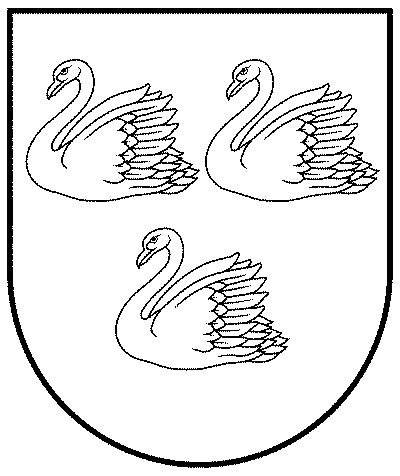 GULBENES NOVADA PAŠVALDĪBAReģ.Nr.90009116327Ābeļu iela 2, Gulbene, Gulbenes nov., LV-4401Tālrunis 64497710, mob. 26595362, e-pasts: dome@gulbene.lv, www.gulbene.lv2023.gada 30.novembrī                            Nr. GND/2023/1130                            (protokols Nr.18; 66.p)